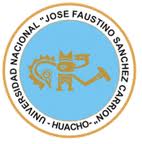 Universidad Nacional “José Faustino Sánchez Carrión” Facultad de Ciencias Empresariales ESCUELA PROFESIONAL DE GESTIÓN EN TURISMO Y HOTELERÍADATOS GENERALESII.	SUMILLA Y DESCRIPCIÓN DEL CURSO III. CAPACIDADES AL FINALIZAR EL CURSO.IV. DESARROLLO DE LAS UNIDADES DIDACTICASV. MATERIALES EDUCATIVOS Y ORTOS RECURSOS DIDACTICOSSe utilizarán todos los materiales y recursos requeridos de acuerdo a la naturaleza de los temas programados. Básicamente serán:1. Medios escritos:Guía resumen por unidadesSeparatas con contenidos temáticosFotocopia de textos selectosLibros seleccionados según bibliografíaMapasRevistas especializadasPeriódicos sobre negociosServicios telemáticos:Sitios webForos, etc.2.  Medios visuales y electrónicosPizarra y plumonesVideos de experienciasGráficosProyector Multimedia3.  Medios InformáticosComputadorasInternetWi-fiPlataformas virtualesProgramas de EnseñanzaVI.     EVALUACIÓNLa evaluación es inherente al proceso de enseñanza aprendizaje y será continua y permanente.  Los criterios de evaluación son de desempeño, de producto y de conocimiento.1.    Evidencias de Conocimiento.La evaluación será a través de exposiciones e intervenciones orales para el análisis y autoevaluación. En cuanto al primer caso, medir la competencia a nivel interpretativo, argumentativo y propositivo, para ello debemos ver cómo identifica (describe, ejemplifica, relaciona, reconoce, explica, etc.); y la forma en que argumenta (plantea una afirmación, describe las refutaciones en contra de dicha afirmación, expone sus argumentos contra las refutaciones y llega a conclusiones) y la forma en que propone a través de establecer estrategias, valoraciones, generalizaciones, formulación de preguntas y, respuestas a situaciones, etc.En cuanto a la autoevaluación permite que el estudiante reconozca sus debilidades y fortalezas para corregir o mejorar en el campo personal y profesional.Las evaluaciones de este nivel serán de respuestas simples y otras con preguntas abiertas para su argumentación.2.    Evidencia de Desempeño	Esta evidencia pone en acción recursos cognitivos, recursos procedimentales y recursos afectivos; todo ello en una integración que evidencia un saber hacer reflexivo; en tanto, se puede verbalizar lo que se hace, fundamentar teóricamente la práctica y evidenciar un pensamiento estratégico, dado en la observación en torno a cómo se actúa en situaciones impredecibles.	La evaluación de desempeño se evalúa ponderando cómo el estudiante aplica los procedimientos y técnicas en el desarrollo de las clases a través de su asistencia y participación asertiva.3. 	Evidencias de producto.	Están implicadas en las finalidades de la competencia, por tanto no es simplemente la entrega del producto, sino que tiene que ver con el campo de acción y los requerimientos del contexto de aplicación.	La evaluación de producto se evidencia en la entrega oportuna de sus trabajos parciales y el trabajo final.	Además se tendrá en cuenta la asistencia como componente del desempeño, el 30% de inasistencia inhabilita el derecho a la evaluación.Siendo el promedio final (PF) el promedio simple de los promedios ponderados de cada módulo (PM1, PM2, PM3, PM4) calculado de la siguiente manera:		PF=   PM1 + PM2 + PM3 + PM4				4VIII. BIBLIOGRAFIAGestión y organización de congresos operativa, protocolo y ceremonial. Herrero Blanco, Paloma. Editorial Síntesis, Madrid 2000.Organización de eventos, problemas e imprevistos, soluciones y sugerencias. Jijena Sánchez Rosario. Editorial Urgeman, Buenos Aires 2001.Organización de eventos. Ramirez Rieckhof, Adolfo. Editorial de la UPSMP, Lima 1998. Organización de convenciones, congresos y seminarios. Buendía, José Manuel. Editorial Trillas, México 1991.Manual de Planificación, Organización y Promoción de Reuniones y Eventos. Dalmau Castañón, Sixtilio. Editorial Girasol, Lima 2000Cómo dirigir reuniones. Barrer, Alan. Editorial Gedisa, Barcelona 2003.LÍNEA DE CARRERAGESTIÓN TURISTICACURSOORGANIZACIÓN DE CONGRESOS Y EVENTOSCÓDIGO451HORAS05 HORAS SEMANALES:  HT = 3, HP = 2CICLOVIII El curso es teórico –práctico que permite al estudiante aplicar los conocimientos de organización para llevar a cabo diferentes tipos de eventos sociales, culturales ,deportivos etc. del quehacer turístico y la importancia que tiene la programación de los eventos en el desarrollo de turismo; orientándolos a crear empresas organizadoras de congresos y eventos y espectáculos de carácter turístico.COMPETENCIA GENERAL DEL CURSOOrganiza y planifica congresos y eventos capaces de crear empresas de ésta índole y de esta manera coadyuvar y promocionar el turismo en la región y en el PerúCAPACIDAD DE LA UNIDAD DIDACTICANOMBRE DE LA UNIDAD DIDACTICASEMANASUNIDAD ITeniendo en cuenta el entorno empresarial y el avance de la ciencia y los procesos complejos, para poder lograr resultados, explica la finalidad del conocimiento basándose en el análisis de los antecedentes.EVENTOS: CONCEPTOS, DIFERENCIAS Y TIPOS1, 2, 3, 4.UNIDAD IIFrente al hecho de que toda las organización deben ser capaces de adecuarse a los nuevos cambios tecnológicos, y realizar la innovación en cada proceso que realizan, describe aspectos importantes de la investigación científica y como estos influyen en la organizaciónPLANIFICACIÓN DE UN EVENTO5, 6, 7, 8.UNIDAD IIIAnte la variedad de problemas y oportunidades que se dan en la organización, expone la esencia de la investigación y la manera de generar ideas sustentadas en bases científicas.EVENTOS SOCIALES Y EL APOYO A LOS EVENTOS CORPORATIVOS9, 10, 11, 12.UNIDAD IVEs un mundo que cambia de manera continua es esencial que la sociedad piense y plante soluciones de manera razonada, explica la necesidad de plantearse hipótesis, leyes y teorías y posterior evaluación.GESTIÓN PRE DURANTE Y POST EVENTO13, 14, 15, 16.CONTENIDOS ACTITUDINALES:Valora la el uso de la planificación en la organización de un evento.Muestra una predisposición a organizar el recurso humano involucrado en el evento.Valora la importancia de la logística como herramienta de desarrollo de un evento.UNIDAD III: EVENTOS SOCIALES Y EL APOYO A LOS EVENTOS CORPORATIVOSUNIDAD III: EVENTOS SOCIALES Y EL APOYO A LOS EVENTOS CORPORATIVOSUNIDAD III: EVENTOS SOCIALES Y EL APOYO A LOS EVENTOS CORPORATIVOSUNIDAD III: EVENTOS SOCIALES Y EL APOYO A LOS EVENTOS CORPORATIVOSCAPACIDAD: Comprende y valora el catering social como parte de la organización de eventos.CAPACIDAD: Comprende y valora el catering social como parte de la organización de eventos.CAPACIDAD: Comprende y valora el catering social como parte de la organización de eventos.CAPACIDAD: Comprende y valora el catering social como parte de la organización de eventos.SEMANASESIÓNCONTENIDOS CONCEPTUALESCONTENIDOS PROCEDIMENTALES99Identifica el concepto catering socialDetermina la importancia del catering en apoyo a la organización de eventosEstable los conceptos de catering socialEvalúa las tendencias de la actividad1010Identifica los tipos de eventos sociales , prestados por las empresas de cateringEstablece los tipos de banquetes.Identifica	con	precisión	las características de los mismos.1111Identifica el recurso humano involucrado en las empresas de catering social.Establece el perfil profesional y personal.Determina las características conductuales y tecnológicas de los trabajadores en catering.Elabora los perfiles profesionales delos trabajadores según la realidad de la empresa1212Segunda Práctica Calificada. Identifica	las	necesidades	de equipamiento de la empresa de catering social.Evaluación escrita.Determina	las	necesidades	deequipamiento según la realidad de la empresa de catering social.CONTENIDOS ACTITUDINALES:Valora la actividad del catering como herramienta de apoyo a la actividad de organización de eventos.Valora la posibilidad de poder generar en el futuro una empresa de catering social.CONTENIDOS ACTITUDINALES:Valora la actividad del catering como herramienta de apoyo a la actividad de organización de eventos.Valora la posibilidad de poder generar en el futuro una empresa de catering social.CONTENIDOS ACTITUDINALES:Valora la actividad del catering como herramienta de apoyo a la actividad de organización de eventos.Valora la posibilidad de poder generar en el futuro una empresa de catering social.CONTENIDOS ACTITUDINALES:Valora la actividad del catering como herramienta de apoyo a la actividad de organización de eventos.Valora la posibilidad de poder generar en el futuro una empresa de catering social.UNIDAD IV: GESTIÓN PREUNIDAD IV: GESTIÓN PREUNIDAD IV: GESTIÓN PRE–DURANTE Y POST EVENTODURANTE Y POST EVENTOCAPACIDAD: Desarrolla y pone en marcha un evento corporativo o social.CAPACIDAD: Desarrolla y pone en marcha un evento corporativo o social.CAPACIDAD: Desarrolla y pone en marcha un evento corporativo o social.CAPACIDAD: Desarrolla y pone en marcha un evento corporativo o social.CAPACIDAD: Desarrolla y pone en marcha un evento corporativo o social.CAPACIDAD: Desarrolla y pone en marcha un evento corporativo o social.SEMANASESIÓNCONTENIDOS CONCEPTUALESCONTENIDOS CONCEPTUALESCONTENIDOS CONCEPTUALESCONTENIDOS PROCEDIMENTALES1313Cronograma de actividades para la ejecución de los eventos. El ante-evento, el pre-evento, el evento y el post-evento. Las tarjetas de invitación y correcta elaboración.Cronograma de actividades para la ejecución de los eventos. El ante-evento, el pre-evento, el evento y el post-evento. Las tarjetas de invitación y correcta elaboración.Cronograma de actividades para la ejecución de los eventos. El ante-evento, el pre-evento, el evento y el post-evento. Las tarjetas de invitación y correcta elaboración.Comprende y conoce los aspectos de protocolo, etiqueta, relaciones públicas yceremoniales del desarrollo de congresos y eventos.1414Funciones principales del personal protocolar de un evento. El anfitrión, el maestro de ceremonias, y el jefe de sala de un evento. Los attaches, el personal de registro, el personal técnico de un evento. El personal de seguridad, el personal deservicio.Funciones principales del personal protocolar de un evento. El anfitrión, el maestro de ceremonias, y el jefe de sala de un evento. Los attaches, el personal de registro, el personal técnico de un evento. El personal de seguridad, el personal deservicio.Funciones principales del personal protocolar de un evento. El anfitrión, el maestro de ceremonias, y el jefe de sala de un evento. Los attaches, el personal de registro, el personal técnico de un evento. El personal de seguridad, el personal deservicio.Comprende y conoce los aspectos de protocolo, etiqueta, relaciones públicas y ceremoniales del desarrollo de congresos y eventos.1515El protocolo dentro de la elección y ejecución de un evento. Las precedencias, los tratamientos honoríficos y la presentación. El material de trabajo, carpetas y souveniers utilizados en un evento. Actividades promocionales para la culminación de un evento. Pautas finalespara la ejecución de un evento.El protocolo dentro de la elección y ejecución de un evento. Las precedencias, los tratamientos honoríficos y la presentación. El material de trabajo, carpetas y souveniers utilizados en un evento. Actividades promocionales para la culminación de un evento. Pautas finalespara la ejecución de un evento.El protocolo dentro de la elección y ejecución de un evento. Las precedencias, los tratamientos honoríficos y la presentación. El material de trabajo, carpetas y souveniers utilizados en un evento. Actividades promocionales para la culminación de un evento. Pautas finalespara la ejecución de un evento.Determina el protocolo según las características del evento1616Presentación del eventoPresentación del eventoPresentación del eventoDesarrollo del evento final.1717Examen FinalExamen FinalExamen Final1818Examen SustitutorioExamen SustitutorioExamen SustitutorioCONTENIDOS ACTITUDINALES:Valora la participación y puesta en marcha de un eventoCONTENIDOS ACTITUDINALES:Valora la participación y puesta en marcha de un eventoCONTENIDOS ACTITUDINALES:Valora la participación y puesta en marcha de un eventoCONTENIDOS ACTITUDINALES:Valora la participación y puesta en marcha de un eventoCONTENIDOS ACTITUDINALES:Valora la participación y puesta en marcha de un eventoCONTENIDOS ACTITUDINALES:Valora la participación y puesta en marcha de un eventoVARIABLEPONDERACIONPONDERACIONUNIDAD DIDACTICAS DENOMINADAS MODULOSVARIABLEP1P2UNIDAD DIDACTICAS DENOMINADAS MODULOSEvaluación de Conocimiento30%20%El ciclo académico comprende  4 módulosEvaluación de Producto35%40%El ciclo académico comprende  4 módulosEvaluación de Desempeño35%40%El ciclo académico comprende  4 módulos